Материалы для детей 2-3 лет на тему «Лето. Признаки лета»«Лето, какое ты?» Беседа с детьми о лете.Ход беседыПослушай внимательно загадку и скажи, о чем речь?-Я соткано из зноя,Несу тепло с собой я.Я реки согреваю.«Купайтесь!» - предлагаю.И любите за этоВы все меня. Я….(лето)-Правильно, молодец. Загадка моя про лето. А я ведь не зря начала беседу с загадки по лето. Оно скоро к нам придет.Лето – одно из четырёх времён года. Это время отличается высокой температурой воздуха. Солнышко сильно пригревает и радует нас с вами своим теплом. Лето – любимая пора не только детей, но и взрослых. Летом можно купаться, загорать, ловить рыбу, кататься на велосипеде и роликах. В лесу, с приходом лета, происходят большие изменения – муравьи начинают строить муравейники, пауки плетут паутину, птенцы учатся летать, распускаются красивые цветы, повсюду растут грибы и ягоды. В середине июня начинает поспевать малина, которую очень любят медвежата. А белочки уже летом начинают заготавливать припасы на зиму.-Я знаю одно чудесное стихотворение про лето, послушай.Скажи мне,  лето –Оно какого цвета:Зелёное, бордовое,А может быть, лиловое?А лето очень разное:Коричневое, красное,Лимонно-золотистое,Как облачко пушистое,Как яблочко румяное,Как мята к чаю пряное.Весёлое и звонкое,С мальчишками, с девчонками.От дождика – прохладное.От солнца – очень жаркое,Счастливое и яркое!Всем нам необходимое –Оно всегда любимое!-Понравилось тебе стихотворение? А ещё, я знаю несколько народных примет про явления, которые происходят летом.Паук усиленно плетёт сети – к сухой погоде.Лягушки расквакались – к непогоде.Ласточки низко летают – перед дождём.Сильная роса – к ясному дню.Радуга вечером – к хорошей погоде.Радуга утром – к дождю.-А теперь попробуй мне рассказать о том,  какое лето?Познавательное развитие «Словно поезд мчится лето»Прочитайте ребенку стихотворение:  Поезд «Дары лета»Словно поезд мчится лето,
Все распроданы билеты –
Едет летний поезд к нам
По полям и по лесам.
Громко паровоз гудит –
Заяц серый в нем сидит.
Он не клоун, не артист –
Он ушастый машинист!Побеседуйте с ребенком: скоро наступит время года «Лето», а это значит ,  будут самые жаркие дни. А жаркие они потому, что ярко и высоко светит на небе солнышко.Но солнышко светит  и в другие дни , не только летом, но летом оно особенно жаркое и поэтому летом расцветают на лугах самые красивые цветы. На деревьях созревают фрукты. Все вокруг становится ярким, красочным!Посмотрите развивающий мультфильм https://yandex.ru/video/preview/?filmId=192311161886427094&text=развивающий%20мультик%20для%20детей%20раннего%20возраста%20скоро%20лето&path=wizard&parent-reqid=1589193444324324-853139483323765406600299-prestable-app-host-sas-web-yp-163&redircnt=1589193910.1Нарисуйте с ребенком «Летний поезд»
  Черным карандашом нарисуйте шпалы - короткие вертикальные полоски и дым из трубы паровоза – завитки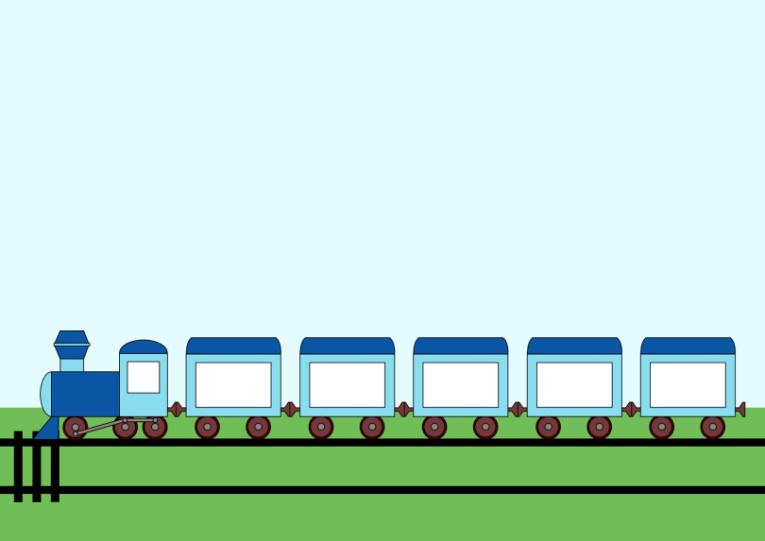 Номер первый, знаю точно,
В поезде вагон цветочный!
«Путь до осени далек!» –
Говорит всем василек.
И кивает головой
Колокольчик полевой,
А подсолнух вдаль глядит –
Он за солнышком следит!
Пусть он маленький, но все ж
Он на солнышко похож!Дидактическая игра «Подбери цветку серединку»К каждому цветку подбери серединку точно такого же цвета, как лепестки.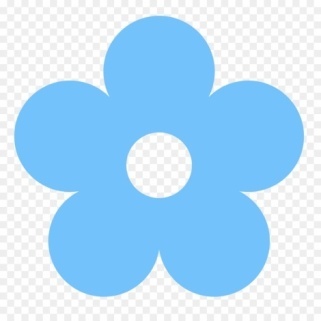 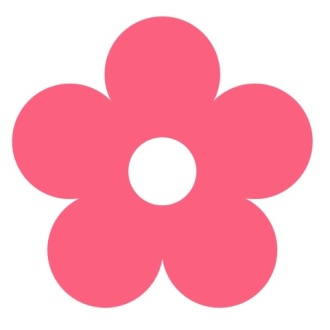 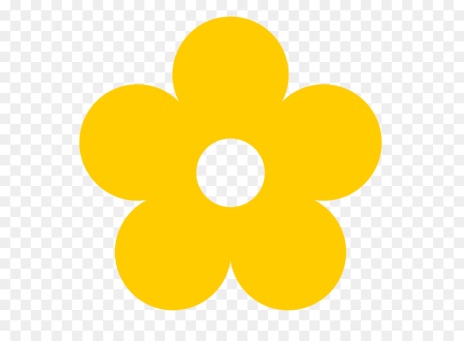 Художественно-эстетическое развитиеПрослушивание песенки о лете (из мультфильма»Дед Мороз и лето»)  «Вот оно какое наше лето!»Речевое развитиеЗагадайте ребенку загадку:Приходит она – зеленеют леса,И птичьи повсюду звенят голоса.О каком времени года загадка? (О весне)Побеседуйте с ребенком:Весна подходит к концу, совсем скоро начнётся лето. В каком порядке идут времена года.Прочитайте  стихотворение А. Кузнецова «Времена года»сопровождая его показом сюжетных картинок:Нам щедрая осень приносит плоды,Дают урожаи поля и сады.Зима засыпает снегами поля.Зимой отдыхает и дремлет земля.Приходит весна – зеленеют леса,И птичьи повсюду звенят голоса.А лето пришло – всё под солнцем цветет,И спелые ягоды просятся в рот.А. Кузнецова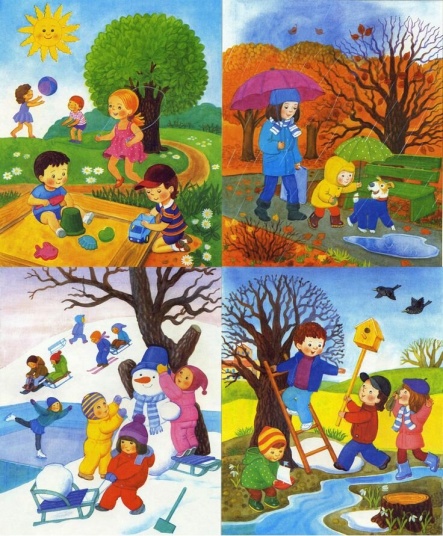  Все времена года идут друг за другом, строго в определённом порядке. Вспомните, что бывает летом. Покажите картинку, чтобы ребенок называл признаки лета.Летом солнце… сильнее светит.Летом становится… жарко.Люди носят … лёгкую одежду.Летом распускаются… цветы.Летом на лугах появляются… насекомые.Летом спеют… ягоды, фрукты.Летом люди… загорают, купаются.А что же не бывает летом? Добавить картинки с признаками других времен года, чтобы ребенок определил, что не происходит летом.Летом дети не лепят снеговика.Летом не бывает подснежников.Летом не опадают листья. И т. д.Динамическая пауза:Хорошо летом на речке. Солнышко греет, а речка течёт, песенку поёт: «Ссс…». Спойте песенку водички. Ой, а кто это над ухом пищит? «Ззз…» Комар летит. Спойте песенку комара. Комары улетели, пора и погулять.Летом дети плавают( имитировать движения)Бегают, гуляют (Бег на месте)Летом дети прыгают (Прыжки)А после – отдыхают (Присесть)Летом дети в лес идут (Ходьба на месте)Что там только ни найдут! (Развести руки в стороны)Справа зреет земляника (Наклоны вправо)Слева – сладкая черника (Наклоны вправо)Летом хорошо в лесу (Хлопки в ладоши)Но увидели осу (Пальцы сложить в щепоть, произнести «ж-ж-ж»)Быстро – быстро побежали (Бег по кругу)Очень сильно все устали (Присесть)Физическое развитие«Вот и лето к нам пришло!Солнце греет так тепло!Предложить ребенку поиграть на летней волшебной полянке. На этой полянке живут кузнечики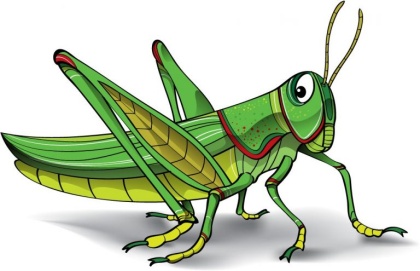  (показать как прыгают кузнечики) На этой полянке живет божья коровка, предложить поиграть с ней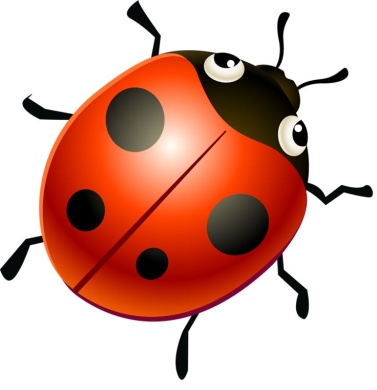 Подвижная игра «Догони божью коровку» Сколько насекомых  повстречалось на волшебной полянке (вместе с ребенком называть их и показать), потому что наступило лето и они  прилетели на солнышко погретьсяПодвижная игра «Я и солнышко»Выполнять движения, в соответствии с текстом:Ласковое солнышко ( идти)Светит на дорожкуПокажу я солнышкуВсе свои ладошки (остановиться, показать правую, левую ладошки по очереди, поворачиваявсе свои ладошки, кисти рук)Покажу я солнышку Розовые щечки (потереть кулачками щечки)Круглые, румяные,Словно колобочки!Правую, левую,Щечки – колобочки!На носу от солнышкаРыжие веснушки!Греются на солнышке (погладить ушки)Маленькие ушки,Правое, левое,Маленькие ушки!Вот и встретили мы лето, оно зеленью одето, снова лето к нам пришло –                   Это очень хорошо!Познавательное развитиеМедвежонок Умка живет далеко на севере, где только снег и всегда холодно. И он никогда не видел лето. Он очень хочет увидеть лето. 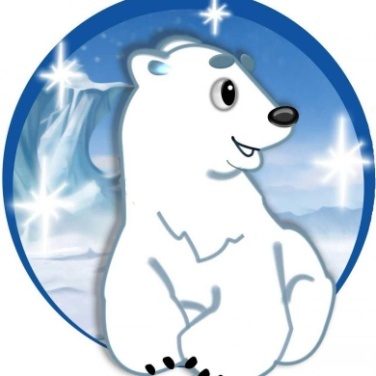 Предложить ребенку  рассказать Умке, что бывает летом:Летом на небе сияет яркое солнышко, какое оно? Летом солнышко греет очень сильно и становится жарко. Ой, Умка говорит, что ему тоже стало жарко. Помоги  ему, подуй на УмкуИногда летом солнышко закрывают тучи и капает дождь. Умка никогда не видел дождя.  Покажи ему что такое дождь.Пальчиковая игра «Дождик»:Дождь, дождь, веселей,Лей, лей, не жалей,Кап –кап на цветы,Кап – кап на кусты,Кап-кап, дождик спит,Кап-кап, не шумит.Дождик полил и на полянке выросла травка. Какого цвета? А когда кончается дождик и выглядывает солнышко на полянке расцветают яркие что….?  Какие цветы бывают?Солнышко светит, цветочки растут. А над цветами летом летают кто…? Бабочки.  А еще на полянке растут деревья, какие листочки у деревьев? Мы знаем, что веточки деревьев ломать нельзя. Почему?  На деревьях живут птички, которые поют летом веселые песенки. Как поют птички? Вот какое красивое лето!А на прощание предложить ребенку, угостить Умку  пирожками с клубникойДидактическая игра «Пирожки с клубникой» Покажи самый большой пирожок, средний, самый маленький. Теперь нужно положить начинку в пирожки — ягодки клубники. Только будь внимателен, в самый большой пирожок клади самые большие ягоды, в средний пирожок — средние ягоды, в маленький пирожок — маленькие ягоды.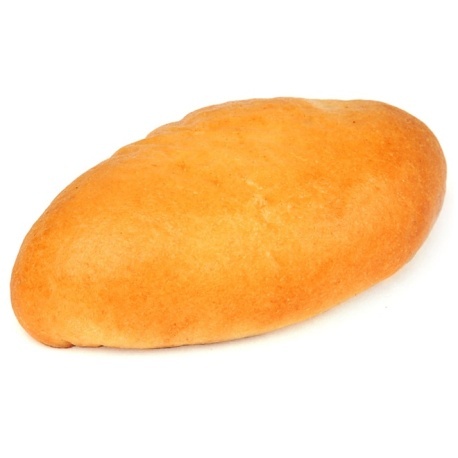 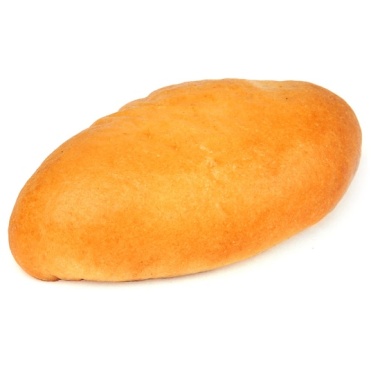 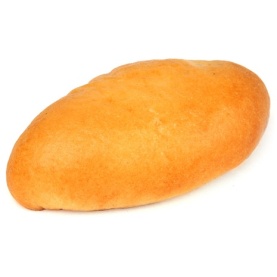 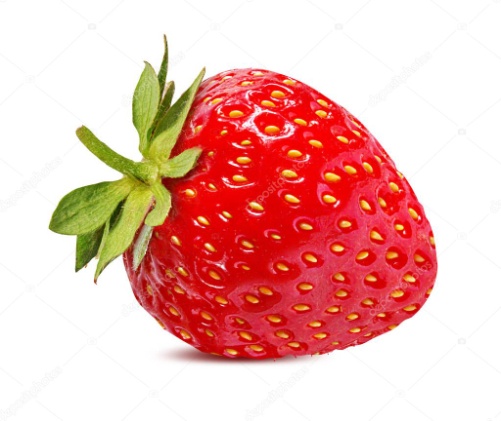 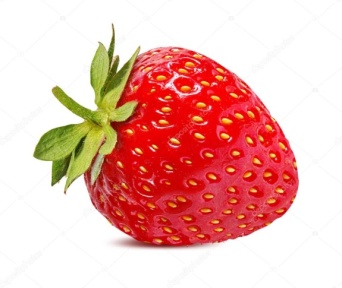 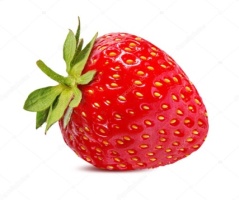 Художественно-эстетическое развитиеПрослушивание песенки Л. Хисматуллиной «Солнышко»Выполнять движения в соответствии с текстомРечевое развитиеВспомните с ребенком стихотворение:  Поезд «Дары лета»Словно поезд мчится лето,
Все распроданы билеты –
Едет летний поезд к нам
По полям и по лесам.
Громко паровоз гудит –
Заяц серый в нем сидит.
Он не клоун, не артист –
Он ушастый машинист!Кто ехал в первом вагончике (Цветы)А в вагоне номер два
Не цветы и не трава –
Ягоды в нем знатные,
Очень ароматные.
Земляника и малина
Убежали из корзины –
Не хотят они пропасть
И в варенье к нам попасть!У вагона номер три
Только овощи внутри!
Говорит морковь: «Ребятки,
Лучше нету нашей грядки!»
Сразу с ней вступили в спор
Огурец и помидор.Лепка «Салат из огурцов и помидоров»Предложить слепят прямым раскатыванием из зеленого пластилина огурец, круговым раскатыванием из красного пластилина  помидоры. Затем разрезать вылепленные овощи на кусочки и сложить на тарелочку. Сверху посыпают зеленью - разорванной на мелкие кусочки салфеткой зеленого цвета.

А в четвертом к нам в сады
Едут спелые плоды!
Яблоко пугает грушу,
Что ее хотят все скушать.
Груша очень боязлива,
И над ней смеется слива.Дидактическая игра «Собери фрукты в корзину»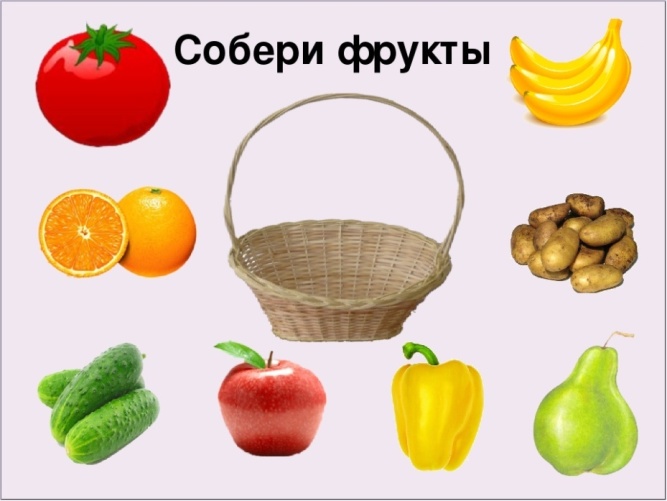 Физическое развитиеПоиграйте с ладошками:(пальчиковая гимнастика)Мы покажем всем ладошкиИ похлопаем немножко,Шире пальчики раскроем,А потом опять закроем.В кулачок сожмем мы ручки-Посмотрите, это тучки,А теперь откроем пальцы,Солнце в небе улыбается!Повернемся друг за другомИ пойдем большим мы кругом(ходьба друг за другом)Ножки дружно поднимаем, бодро, весело шагаем.Мы идем не отстаем и совсем не устаем.Упражнение: «По ровненькой дорожке»По ровненькой дорожке шагают наши ножки(ходьба по узкой дорожке)А теперь по кочкам шагаем на носочках(ходьба по мягкому коврику на носочках, руки на поясе)На носочках мы прошли и на пяточках пошли.(ходьба на пятках, руки за спину)Через кустики шагаем, колени выше поднимаем.(ходьба, высоко поднимая колени, руки в стороны)Погуляли, походили, а побегать мы забыли.Друг за другом побежали.(бег друг за другом под музыку)Ах, как бежали, но немножечко усталиВстанем в круг и отдохнем, ровным кругом мы пойдем.Ровным кругом друг за другом мы с ребятами идем.(построение в круг, ходьба по кругу, восстановление дыхания)Познавательное  развитиеТема: «Летний поезд». Предложить построить летний поезд, который везет «Дары лета»   Кладем на кирпичик два кубика - это вагончик. (В поезде  вагончиков много).  Поставить все вагончики в ряд (соблюдая интервал 1см).  «Что это мы  построили?» Поехал поезд: чух-чух, чух-чух. Сначала поезд едет медленно, затем все быстрее и быстрее и гудит: у-у-у. (Во время упражнения руки у ребенка согнуты в локтях и он делают круговые движения, увеличивая темп) Также можно поиграть в  подвижную игру  «Поезд», сопровождая ее песенкой. 
Социально-коммуникативное  развитиеОрганизуйте сюжетно-ролевую игру «Мишка (кукла) идет гулять»-На улице  стало тепло, ярко светит солнце, греет своими лучиками. Мишка (кукла) хочет идти гулять на улицу,  давай оденем его (ее) на прогулку. Во время одевания желательно прочитать стихотворение, например: Лето красное настало,
За собою нас позвало
На полянку, на лужок
Выходи скорей, дружок!
В небе солнышко сияет,
Светит, греет, припекает…
Надо бы легко одеться,
Чтоб в жару не перегреться.
Одеваем Мишке
Шортики-штанишки
И нарядную футболку,
А на голову бейсболку.
Чтоб удобно было ножкам –
Обуваем босоножки.
В кармашек – чистенький платочек,
С собой ведёрко и совочек!
Лето ждёт, идём играть,
Прыгать, бегать, загорать!Когда мишка (кукла) одет(а), можно предложить  погулять с ним (ней) по дорожке, сопровождая  действия словами потешки:Большие ноги шли по дороге:Топ-топ! Топ-топ!Маленькие ножкиБежали по дорожке:Топ-топ-топ! Топ-топ-топ!Или:Катя, Катя маленькая,Катенька удаленька,Пройди по дороженьке,Топни, Катя, ноженькой.